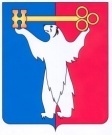 АДМИНИСТРАЦИЯ ГОРОДА НОРИЛЬСКАКРАСНОЯРСКОГО КРАЯПОСТАНОВЛЕНИЕ03.02.2015	г. Норильск	            №32Об утверждении расчетной стоимости 1 квадратного метра общей площади жилых помещений, расположенных в домах, уровень благоустройства, конструктивные и технические параметры которых соответствуют средним условиям в муниципальном образовании город Норильск	Руководствуясь пунктом 2.1 раздела II Порядка о признании граждан малоимущими в целях постановки на учет в качестве нуждающихся в жилых помещениях по договорам социального найма, предоставления жилых помещений по договорам социального найма и освобождения от внесения платы за пользование жилыми помещениями, занимаемыми по договорам социального найма муниципального жилищного фонда на территории муниципального образования город Норильск, утвержденного Постановлением Главы города Норильска от 15.11.2006 № 2361 (в редакции постановления Администрации города Норильска от 19.04.2013 № 161).ПОСТАНОВЛЯЮ:	1. Утвердить расчетную стоимость 1 квадратного метра общей площади жилых помещений на IV квартал 2014 года в размере 24 409,20                          (двадцать четыре тысячи четыреста девять рублей) 20 копеек.	2. Опубликовать настоящее постановление в газете «Заполярная правда» и  разместить на официальном сайте муниципального образования город Норильск.	3. Настоящее постановление вступает в силу после его официального опубликования и распространяет свое действие на правоотношения, возникшие с 01.10.2014.Руководитель Администрации города Норильска                             Е.Ю. Поздняков